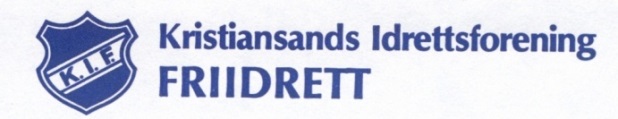 Referat fra styremøte i KIF Friidrett Tirsdag 7.februar 2023Tilstede  Roger, Rasmus, Ove, Guttorm, Kjetil, Lina og  IngerReferent IngerSakHvaAnsvarSak 17/2023OrienteringssakerReferat fra 10.januar godkjentVi Lager ei side på nettsiden der vi legger ut alle referat fra styremøterMinner om dugnad:                     Tirsdag 14/2: Gimlehallen kl. 17.00                    Torsdag 16/2: KIF huset kl. 18.00IngerAlle som kanAlle som kanSak 18/2023Evaluering av Sør Norsk mesterskapOK deltakelse (125 Øvelser ( ca 320)Flott i hallen Vimpler og flaggTidsskjema fungerte flottNok funksjonærerLurt med Informasjonssted i hallenMange positive tilbakemeldingerSak 19/2023Marked v/ RogerSpareskillingbanken har signert ny avtale for tre år.Banken setter opp pris som deles ut til en Parautøver og en utøver fra klubben.Det settes opp nytt skilt (SPARESKILLINGSBANKEN) på husetVenter svar fra Rolfs ElektroVet enda ikke om det blir myldrestevne på torgetRogerRogerRogerSak 20/2023Ny hjemmeside v/ Inger Ny hjemmeside vist fram.IngerSak 21/2023Trening 2023Treningsgrupper til høsten planlegges. 6-7år: foreldredrevet8-9år: KIF og foreldre10-12år : KIF + hjelpere13-14år : KIF + hjelpereFra 15 år: KIF: Kast + Sprint/ Hopp + DistanseParagruppen vurderes å gli inn i de andre gruppene.Prinsipper for avlønning av trenerVi betaler honorar til trenere og KIF- ungdommer som påtar seg treneroppgaverKjetilSak 22/2023Registrering av medlemmerGuttorm sender medlemsliste til trenerne en gang per måned. (Liste over treningsgruppa)Trenerne sjekker om utøverne på gruppa er registrert.Dersom utøvere IKKE er registrert melder treneren til Guttorm, ev gir beskjed til utøveren om at medlemskap ikke er registrertGuttormSak 23/2023ØkonomiBudsjettforslag er utarbeidet og sendt fra Kirsten. Styret er enig i forslaget. Sendes Terje for føring.KirstenSak 24/2023FriidrettsskoleStyret ønsker at vi skal arrangere friidrettsskole 14-16/8Pris kr 900PåmeldingBestille stadionHvem gjør hva???????IngerKjetil Sak 25/2023Årsmøte 21.mars. ÅrsrapportHvem gjør hva?Valgkomiteen er i arbeidÅrsrapportIdrett /treningUtstyrForeldregruppaMarkedHusstyretSvend ToreIngerKjetilOveLinaRogerRasmusSak 26/2023SPONDMøte med Mats på SpondDet orienteres om muligheter ved bruk av dette systemetVi diskuterer eventuell bruk på neste styremøte.Presentasjonen vedlagtSak 27/2023Neste styremøteTirsdag 7.mars kl. 19.00IngerSak 28/2023EventueltVi bestiller åpning av salgssvinduet hos TrimtexInger